　　１．基本方針　　　JOCジュニアオリンピックカップ・第47回全日本中学生ホッケー選手権大会の宿泊及び昼食の確保に万全を期することを目的とし、次のように定めます。宿泊・弁当等の取扱につきましては、「第47回全日本中学生ホッケー選手権大会大分県実行委員会（以下「大分県実行委員会」という）の基本方針に従って実行します。この要項の適用対象者（以下「大会参加者」という）は、第４７回全日本中学生ホッケー選手権大会に参加する役員（視察員含む）・監督・引率教員・コーチ・選手・応援中学生・報道関係者及び、一般応援・保護者（小児含む）とします。　　　(3) 大会参加者の配宿は指定宿舎と致します。尚、指定した宿舎の変更は原則として認めません。　　　(4) 宿泊及び弁当の取扱は、大分県実行委員会が指定した「東武トップツアーズ㈱大分支店」（以下、手配センター」という）が担当します。必ず「手配センター」を通して申込等を行って下さい。　　　(5) 宿泊中の選手に風紀上悪影響が及ばないよう教育的配慮をします。　　　(6) 監督・選手の宿泊は、できるだけ都道府県・男女別を配慮致しますが、申し込みの人数によってはこの限りではございません。又、できるだけ会場周辺地域となるよう配慮しますが、会場周辺の施設数が少ない事情も有り全てがこの限りではございません。予めご了承下さい。　２．取扱期間（適用期間）　　　平成２９年８月１８日（金）から８月２１日（月）までの４日間とします。※但し、特別な理由が生じた場合は別途対応します。　３．宿泊について（募集型企画旅行）宿泊の取り扱いは、東武トップツアーズ㈱大分支店が旅行企画・実施する「募集型企画旅行」です。　　　最少催行人員：１名。添乗員：同行致しません。（詳しい旅行条件につきましては、別紙の旅行条件書をご覧下さい。）　　　(1) 宿泊代金　　※すべて１泊２食付き（税金・サービス料込み）の１名当りの金額です。＊申込書の「ご希望の宿泊タイプ申込み記号」に○印を記入して下さい。＊宿泊は前後泊を含め、8月1８日(金)・1９日(土)・２０日(日)の３日間です。＊宿泊料金は１泊２食付（消費税・ｻｰﾋﾞｽ料込み）の料金です。＊小児の宿泊代金も同額です。（幼児の宿泊代金についてはお問い合わせ下さい。）＊お部屋は和室の場合は定員(4～8名)利用を原則といたします、洋室の場合は１名～３名利用を原則と致します。＊配宿はすべての参加チームが決定した後、申込の希望を考慮しながら決定します。申込の先着順にはいたしません。これについては当社に一任とさせていただきます。また決定した宿舎については８月１０日(木)まで各参加校へ宿舎回答書をメールまたはファックスにてご連絡させていただきます。ご希望のランクの旅館がご用意出来ない場合は他のランクの施設で配宿を行うこともございます。　　　　＊食事時間については試合時間に合わせて時間設定するよう配慮致します。　　　(2) 欠食控除の取扱い　　　　　原則として欠食控除の取扱いはしません。　　　(3) チェックインは15:00以降、チェックアウトは10:00以前を原則とします。　　　　　これ以外によっては追加料金が必要になることがあります。宿舎の駐車場については配宿決定後、各宿舎に直接お問い合わせください４．昼食弁当について（弁当のお申込みは旅行契約には該当しません。付帯サービスとしてお申込みを承ります。）(1) 平成２９年８月１８日（金）から２１日（月）の４日間、ご希望により昼食弁当の予約を承ります。＊当日手配・販売は行いません。又、会場近くには食事施設も少なく、昼食時には混雑しますのでお弁当の予約をおすすめします。　　　　　＊申込書の「弁当」欄にご記入下さい。＊弁当は、会場の指定された弁当引換所でお渡しします。（11:00～12:30予定）　　　　　＊弁当の空箱は回収しますので、引換所までご持参下さい。（15:00回収予定）　５．変更・取消について（宿泊・弁当）(1) 申込後に変更・取消が生じた場合は「最初の申込書に変更内容を明記」しメールまたはファックスでお知らせ下さい。（電話での変更・取消はお受けできません。【試合結果による取消を除く】）お申込み後、ご都合により取消される場合は下記の取消料を申し受けます。　　　［宿泊施設の取消料］　　　　　　　　　　※取り消し･変更は当社営業時間内にお申し出ください。営業時間後のお申し出については、翌営業日の受付となります。なお、大会期間中８月１９日(土)、２０日(日)は休業日にあたるため、取消のお申し出は宿泊施設にお申し出ください。［宿泊施設の取消料］試合結果による取消の場合(負け帰り)※取消料金については取消泊数にかかわらず、１名様につき１泊分のみ対象となります。　　　［弁当の取消料］※試合結果により翌日分を取消される場合は、各試合終了後速やかにお申し出ください。　6．お申込み方法(別紙、旅行条件書を事前に確認の上お申込ください。)(1) 別紙、『宿泊・昼食・輸送・申込書』に必要事項を記入しファックス又は郵送又はメールにて　　　　　『手配センター（東武トップツアーズ大分支店）』へお申込み下さい。　　　　　＊手配センターから受信確認ファックス（メール）の返信が無い場合はお問い合わせ下さい。7．お申込み締切　　　平成２９年８月７日(月)１８:００必着とします。　　　　　　　　　　　　※配宿の都合上、出場決定次第お早めにお申し込み下さい。8．回答・支払方法　　(1) 平成２９年８月１０日(木)までに回答書（宿泊確認書及び弁当引換券・請求書等の関係書類）をメールまたはファックスにてお送りします。　　　(2) 請求書をご確認いただき、８月15日(火)までに下記指定の口座へご送金下さい。　　　　　※ご送金は必ず『学校名』をご入力下さい。　　　　　※送金手数料はご負担いただきます。　　　(3) 変更・取消による差額返金については、大会終了後にご指定の口座に送金致します。　　　(4) 領収書が必要な場合は大会終了後に送付いたしますので、ファックスにて宛名、金額、但し書き等を　　　　　お知らせ下さい。　9．お申し込み・お問い合わせJOCジュニアオリンピックカップ第47回全国中学生ホッケー選手権大会～　宿泊のご案内（ランク表）　～　※宿泊期日：平成２９年８月１８日（金）～２０日（日）　※宿泊料金：税金・サービス料込みの一人当りの金額です。※必要事項をご記入のうえファックス  又は メールにてお申込み下さい。（郵送の場合は控えをお取り下さい。）○旅行手配等のために必要な範囲内での運送・宿泊機関・保険会社等へのデータの提供について同意の上、上記のとおり申し込み致します※必要事項をご記入のうえファックス 又は メールにてお申込み下さい。（郵送の場合は控えをお取り下さい。）○旅行手配等のために必要な範囲内での運送・宿泊機関・保険会社等へのデータの提供について同意の上、上記のとおり申し込み致します。旅行条件 本旅行条件書は、旅行業法第12条の４に定める取引条件説明書面及び同法第12条の５に定める契約書面の一部となります。この条件に定めのない事項は、当社旅行業約款（募集型企画旅行契約の部）によります。当社旅行業約款は当社ホームページからご覧いただけます.この旅行は東武トップツアーズ株式会社大分支店（以下「当社」といいます。）が企画・実施する旅行であり、この旅行に参加されるお客様は当社と募集型企画旅行契約（以下「旅行契約」といいます。）を締結することになります。旅行契約の内容、条件は、当パンフレットの記載内容、本旅行条件書、確定書面（最終日程表）、並びに当社旅行業約款（募集型企画旅行契約の部）によります。１、 お申込み方法・条件と旅行契約の成立                  (1) 当社は、団体･グループを構成する旅行者の代表としての契約責任者から申込みがあった場合、契約の締結・解除等に関する一切の代理権を当該代表者が有しているものとみなし、その団体に係る旅行業務に関する取引は、当該代表者との間で行います。 (2) 所定の申込書によりお申込みください。 (3) 旅行契約は、当社が契約を承諾し、旅行代金を受領した時に成立するものとします。 (4) 障がいのあるお客様、高齢のお客様、妊娠中のお客様など、お客様の状況によっては、当初の手配内容に含まれていない特別な配慮、措置が必要になる可能性があります。特別な配慮・措置が必要となる可能性がある方は、ご相談させていただきますので、必ず事前にお申し出ください。２、旅行代金のお支払い                                   旅行代金は、「申込要項」10.回答・支払方法についての条件によりお支払いいただきます。これ以降にお申込みの場合は、旅行開始日前の当社が指定する期日までにお支払いいただきます。３、旅行代金に含まれるもの                                                      「申込要項」に記載のとおりです。それ以外の費用はお客様負担となります。４、旅行内容・旅行代金の変更                                                                         (1) 当社は、天災地変、戦乱、暴動、官公署の命令、運送・宿泊機関等の旅行サービス提供の中止、当初の運行計画によらない運送サービスの提供その他当社の関与し得ない事由が生じた場合においてやむを得ないときは、旅行内容・旅行代金を変更することがあります。天候等の不可抗力により航空機等の運送機関のサービスが中止又は遅延となり、行程の変更等が生じた場合の宿泊費、交通費等はお客様の負担となります。(2) お申込みいただいた人数の一部を取消される場合は契約条件の変更となります。実際にご参加いただくお客様の旅行代金が変更となる場合がありますのであらかじめご了承ください。詳しくは係員におたずねください。５、旅行契約の解除                                                                              (1) お客様は、「申込要項」5.変更、取消について（宿泊・弁当）記載の取消料をお支払いいただくことにより、いつでも旅行契約を解除することができます。なお、旅行契約の解除期日とは、当社の営業日・営業時間内に解除する旨をお申し出いただいた時を基準とします。また、当社は当社旅行業約款の規定に基づき、旅行開始前及び旅行開始後であっても、お客様との旅行契約を解除することがあります。(2) お客様のご都合で旅行開始日あるいはコースを変更される場合、また、申込人数から一部の人数を取消される場合も、上記取消料の対象となります。(3) 申込人数が最少催行人員に満たないときは、旅行の実施を中止します。この場合、旅行開始日の前日から起算してさかのぼって13日目、日帰り旅行にあっては旅行開始日の前日から起算してさかのぼって3日目にあたる日より前までに旅行を中止する旨を通知します。６、旅程管理及び添乗員等の業務                                        (1) 添乗員は同行いたしません。(2) 必要なクーポン類をお渡しいたしますので、旅行サービスの提供を受けるための手続はお客様ご自身で行なっていただきます。また、悪天候等によってサービス内容の変更を必要とする事由が生じた場合における代替サービスの手配及び必要な手続は、お客様ご自身で行っていただきます。７、当社の責任及び免責事項                                    (1) 当社は、当社又は手配代行者の故意又は過失によりお客様に損害を与えたときは、その損害を賠償します。ただし、手荷物の損害については、14日以内に当社に対して通知があった場合に限り、お１人様15万円を限度として賠償します。（当社に故意又は重大な過失がある場合を除きます。）(2) お客様が、次のような当社の関与し得ない事由により損害を被られたときは、当社は責任を負いません。①天災地変、戦乱、暴動、テロ、官公署の命令等又はこれらによる日程の変更や旅行の中止 ②運送・宿泊機関等のサービス提供の中止等又はこれらによる日程の変更や旅行の中止 ③自由行動中の事故 ④食中毒 ⑤盗難 ⑥運送機関の遅延、不通、スケジュール変更、経路変更又はこれらによる日程の変更や目的地滞在時間の短縮８、旅程保証                                      (1)  当社は契約書面及び確定書面に記載した契約内容のうち、次の①～⑧にあたる重要な変更が生じた場合は、旅行代金に1～5％の所定の率を乗じた額の変更補償金を支払います。ただし、1企画旅行につき合計15%を上限とし、また補償金の額が1,000円未満のときはお支払いいたしません。                ①旅行開始日又は旅行終了日 ②入場する観光地又は観光施設、レストラン、その他の旅行目的地 ③運送機関の等級又は設備のより低い料金のものへの変更 ④運送機関の種類又は会社名 ⑤本邦内の出発空港又は帰着空港の異なる便への変更 ⑥宿泊機関の種類又は名称 ⑦宿泊機関の客室の種類、設備、景観その他の客室の条件 ⑧前各号に掲げる変更のうちツアータイトル中に記載があった事項(2) ただし、次の場合は、当社は変更補償金を支払いません。  ①次に掲げる事由による変更の場合（ただし、サービス提供機関の予約超過による変更の場合を除きます。）    ア．旅行日程に支障をもたらす悪天候、天災地変　　  イ．戦乱　ウ．暴動　エ．官公署の命令　オ．欠航、不通、休業等運送・宿泊機関等のサービス提供の中止　カ．遅延、運送スケジュールの変更等当初の運行計画によらない運送サービスの提供　キ．旅行参加者の生命又は身体の安全確保のために必要な措置  ②契約書面･確定書面に記載した旅行サービスの提供を受ける順序が変更になった場合でも、旅行中に当該旅行サービスの提供を受けることができた場合。(3) 当社は、お客様の同意を得て、金銭による変更補償金の支払いに替え、これと同等又はそれ以上の価値のある物品又は旅行サービスの提供をもって補償を行うことがあります。９、特別補償                                          当社は、特別補償規程の定めるところにより、お客様が旅行中に急激かつ偶然の外来の事故により、その身体又は荷物に被られた一定の損害について、補償金及び見舞金を支払います。死亡補償金1,500万円、入院見舞金2～20万円、通院見舞金1～5万円、携帯品損害補償金 旅行者1名につき15万円以内。１０、お客様の責任                                    　　　　　　　　　　　　　　　　(1) お客様の故意又は過失、法令違反、当社の旅行業約款の規定を守らなかったことにより当社が損害を受けた場合は、お客様から損害の賠償を申し受けます。(2) お客様は、当社から提供される情報を活用し、お客様の権利・義務その他旅行契約の内容について理解に努めなければなりません。(3) 旅行開始後に、パンフレット等に記載された内容と実際のサービス内容が異なると認識した場合、旅行中に事故などが発生した場合は、旅行地においてすみやかに当社又は旅行サービス提供機関にお申し出ください。１１、個人情報の取扱い                               (1) 当社は、申込みの際提出いただいた申込書に記載された個人情報について、お客様との連絡のために利用させていただくほか、申込みの旅行における運送・宿泊機関等が提供するサービスの手配・受領のための手続に必要な範囲内及び当社の旅行契約上の責任、事故時の費用等を担保する保険の手続上必要な範囲内で、当社と個人情報の取扱いについて契約を締結するそれら運送・宿泊機関、保険会社等に対し、あらかじめ電子的方法等で送付することによって提供させていただきます。また、事故等の発生に関連し警察の捜査時の資料提供及び国土交通省・外務省その他官公署からの要請により個人情報の提供に協力する場合があります。このほか、当社では旅行を実施する上で必要な手配を行うため、提携先に個人情報を預託することがあります。また、当社及び当社と提携する企業の商品やサービス・キャンペーンのご案内、旅行に対するご意見・ご感想の提供やアンケートのお願いなどのためにお客様の個人情報を利用させていただくことがあります。 (2) 個人情報の取扱いに関するお問い合わせ、又は個人情報の開示、訂正、削除等については、当社所定のお手続きにてご案内いたしますので、取扱店の顧客個人情報取扱管理者へお申し出ください。なお、個人情報管理責任者は当社コンプライアンス室長となります。１２、お客様の交替                                                             お客様は、当社の承諾を得て、契約上の地位を別の方に譲り渡すことができます。ただし、交替に際して発生した実費についてはお客様にお支払いいただきます。１３、その他                                         (1) 当社はいかなる場合も旅行の再実施はいたしません。 (2) この旅行条件・旅行代金は2017年6 月20 日現在を基準としております。<客国17－328>●お申込み・お問合わせは【旅行企画・実施】 観光庁長官登録旅行業第38号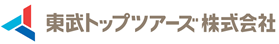 大分支店大分県大分市都町1-1-19　　   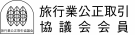 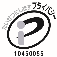 電話番号 097-538-1091 　　FAX番号 097-538-1487営業日　 月～金　※土･日･祝日休業　営業時間　9:00～18:00一般社団法人日本旅行業協会正会員　ボンド保証会員   総合旅行業務取扱管理者：岡本　直樹          　旅行業務取扱管理者とはお客様の旅行を取扱う営業所での取引の責任者です。このご旅行の契約に関し、担当者からの説明にご不明の点がありましたら、遠慮なく旅行業務取扱管理者にお尋ねください。　　　　　　　　　　　　　　　　　　　　　(H28.5版)JOCジュニアオリンピックカップ第47回全日本中学生ホッケー選手権大会～　宿泊・弁当　申し込み要項　～宿泊タイプ参加者区分ＡＢ～ＤＥ～ＧＨ～ＩＪK－役審宿泊タイプ参加者区分和　室定　員和　室定　員和　室定　員和　室定　員コテージ定員和　室2名1室監督・コーチ・選手引率教員・応援中学生8,500円8,000円7,500円7,000円５,000円役 　員・視 察 員審判員13,000円昼食（お弁当）１食　８００円　（お茶付き・紙おしぼり付き・税込み）申　　出　　日宿泊日の前日から起算してさかのぼって７日～２日前まで前日当日12:00以前のご連絡当日12:00以降の取消 及び 無連絡取　　消　　料宿泊料金の２０％宿泊料金の４０％宿泊料金の５０％宿泊料金の１００％申　　出　　日前日17:00まで前日17:00以降～当日13:00まで当日13:00以降の取消 及び 無連絡取　　消　　料無　料宿泊料金の５０％宿泊料金の１００％申　出　区　分前日の１７:３０迄前日の１７:３０以降取　　消　　料無　　料弁当代金の１００％振込口座（銀　行　名）　大分銀行 本店　　（口座　番号）　普通預金　５４０５８１２（口　座　名）　東武トップツアーズ株式会社大分支店旅行企画・実施　　東武トップツアーズ㈱大分支店　観光庁長官登録旅行業第３８号 (一社)日本旅行業協会正会員 ボンド保証会員 　旅行業公正取引協議会会員　〒870-0034　大分県大分市都町１丁目１番19号　あいおいニッセイ同和損保大分ビル２Ｆ営業時間：平日９：００～１８：００TEL : 097-538-1091FAX : 097-538-1487　Ｅ-Ｍａｉｌ : yutaro_kondo@tobutoptours.co.jp ［ 第４７回全日本中学生ホッケー選手権大会手配センター ］受付担当：飯倉 洋介／近藤 雄太郎／岡本 直樹　　　　　　　　　　　　　　　営業時間：平日10：０0～17：00　（土・日曜日及び・祝日は休業）　　　　　　　　　		　　　　　　　　　　　　　　　　　総合旅行業務取扱管理者：岡本 直樹　区　　分区　　分区　分予定宿泊施設名宿泊料金食事・部屋条件食事・部屋条件会場までの所要時間(大型車利用の場合)会場までの所要時間(大型車利用の場合)監　　　督コ　ー　チ引 率 教 員選　　　手応援中学生監　　　督コ　ー　チ引 率 教 員選　　　手応援中学生A宝泉寺観光ホテル湯本屋(九重町宝泉寺温泉)８，５００円1泊2食（和室・定員利用）1泊2食（和室・定員利用）九重活きいき：10分玖珠メルヘン：30分九重活きいき：10分玖珠メルヘン：30分監　　　督コ　ー　チ引 率 教 員選　　　手応援中学生監　　　督コ　ー　チ引 率 教 員選　　　手応援中学生B御宿みやこ(九重町宝泉寺温泉)８，０００円1泊2食（和室・定員利用）1泊2食（和室・定員利用）九重活きいき：10分玖珠メルヘン：30分九重活きいき：10分玖珠メルヘン：30分監　　　督コ　ー　チ引 率 教 員選　　　手応援中学生監　　　督コ　ー　チ引 率 教 員選　　　手応援中学生C旅館九重(九重町宝泉寺温泉)８，０００円1泊2食（和室・定員利用）1泊2食（和室・定員利用）九重活きいき：10分玖珠メルヘン：30分九重活きいき：10分玖珠メルヘン：30分監　　　督コ　ー　チ引 率 教 員選　　　手応援中学生監　　　督コ　ー　チ引 率 教 員選　　　手応援中学生Dホテル清流(玖珠町)８，０００円1泊2食（和室・定員利用）1泊2食（和室・定員利用）九重活きいき：15分玖珠メルヘン：20分九重活きいき：15分玖珠メルヘン：20分監　　　督コ　ー　チ引 率 教 員選　　　手応援中学生監　　　督コ　ー　チ引 率 教 員選　　　手応援中学生E玖珠温泉豊後乃里(玖珠町)７，５００円1泊2食（和室・定員利用）1泊2食（和室・定員利用）九重活きいき：20分玖珠メルヘン：25分九重活きいき：20分玖珠メルヘン：25分監　　　督コ　ー　チ引 率 教 員選　　　手応援中学生監　　　督コ　ー　チ引 率 教 員選　　　手応援中学生F九重観光ホテル(九重町牧ノ戸温泉)７，５００円1泊2食（和室・定員利用）1泊2食（和室・定員利用）九重活きいき：30分玖珠メルヘン：55分九重活きいき：30分玖珠メルヘン：55分監　　　督コ　ー　チ引 率 教 員選　　　手応援中学生監　　　督コ　ー　チ引 率 教 員選　　　手応援中学生G九重星生ホテル(九重町星生温泉)７，５００円1泊2食（和室・定員利用）1泊2食（和室・定員利用）九重活きいき：30分玖珠メルヘン：50分九重活きいき：30分玖珠メルヘン：50分監　　　督コ　ー　チ引 率 教 員選　　　手応援中学生監　　　督コ　ー　チ引 率 教 員選　　　手応援中学生Hビジネスホテル山田(玖珠町)７，０００円1泊2食（和室・定員利用）1泊2食（和室・定員利用）九重活きいき：20分玖珠メルヘン：25分九重活きいき：20分玖珠メルヘン：25分監　　　督コ　ー　チ引 率 教 員選　　　手応援中学生監　　　督コ　ー　チ引 率 教 員選　　　手応援中学生I三日月の滝温泉(玖珠町)７，０００円1泊2食（和室・定員利用）1泊2食（和室・定員利用）九重活きいき：25分玖珠メルヘン：30分九重活きいき：25分玖珠メルヘン：30分監　　　督コ　ー　チ引 率 教 員選　　　手応援中学生監　　　督コ　ー　チ引 率 教 員選　　　手応援中学生J切株山　憩いの森(玖珠町)５，０００円1泊2食(コテージタイプ・１棟10～15名利用)1泊2食(コテージタイプ・１棟10～15名利用)九重活きいき：20分玖珠メルヘン：25分九重活きいき：20分玖珠メルヘン：25分役員・視察員（大会本部）審判員等役員役員・視察員（大会本部）審判員等役員K-役季の郷　山の湯(九重町宝泉寺温泉)１３，０００円1泊2食（和室･バス付き・2名1室）1泊2食（和室･バス付き・2名1室）九重活きいき：10分玖珠メルヘン：30分九重活きいき：10分玖珠メルヘン：30分保護者・一般応援・報道関係者保護者・一般応援・報道関係者Ｌ-保九重観光ホテル九重星生ホテル１２，０００円１泊２食(和室定員利用)１泊２食(和室定員利用)九重活きいき：30分玖珠メルヘン：50～55分九重活きいき：30分玖珠メルヘン：50～55分【備考】　※和室の定員数は施設によって異なりますが、概ね４～8名程度となります。　※和室と表示の施設も一部洋室(ｼﾝｸﾞﾙ･ﾂｲﾝ･ﾄﾘﾌﾟﾙなど)を使用する場合がありますのでご了承ください。　※九重活きいきランド多目的グラウンド⇔玖珠町メルヘンの森スポーツ公園間の所要時間は　　　大型車＝約25分、小型車＝約15分　です。【備考】　※和室の定員数は施設によって異なりますが、概ね４～8名程度となります。　※和室と表示の施設も一部洋室(ｼﾝｸﾞﾙ･ﾂｲﾝ･ﾄﾘﾌﾟﾙなど)を使用する場合がありますのでご了承ください。　※九重活きいきランド多目的グラウンド⇔玖珠町メルヘンの森スポーツ公園間の所要時間は　　　大型車＝約25分、小型車＝約15分　です。【備考】　※和室の定員数は施設によって異なりますが、概ね４～8名程度となります。　※和室と表示の施設も一部洋室(ｼﾝｸﾞﾙ･ﾂｲﾝ･ﾄﾘﾌﾟﾙなど)を使用する場合がありますのでご了承ください。　※九重活きいきランド多目的グラウンド⇔玖珠町メルヘンの森スポーツ公園間の所要時間は　　　大型車＝約25分、小型車＝約15分　です。【備考】　※和室の定員数は施設によって異なりますが、概ね４～8名程度となります。　※和室と表示の施設も一部洋室(ｼﾝｸﾞﾙ･ﾂｲﾝ･ﾄﾘﾌﾟﾙなど)を使用する場合がありますのでご了承ください。　※九重活きいきランド多目的グラウンド⇔玖珠町メルヘンの森スポーツ公園間の所要時間は　　　大型車＝約25分、小型車＝約15分　です。【備考】　※和室の定員数は施設によって異なりますが、概ね４～8名程度となります。　※和室と表示の施設も一部洋室(ｼﾝｸﾞﾙ･ﾂｲﾝ･ﾄﾘﾌﾟﾙなど)を使用する場合がありますのでご了承ください。　※九重活きいきランド多目的グラウンド⇔玖珠町メルヘンの森スポーツ公園間の所要時間は　　　大型車＝約25分、小型車＝約15分　です。【備考】　※和室の定員数は施設によって異なりますが、概ね４～8名程度となります。　※和室と表示の施設も一部洋室(ｼﾝｸﾞﾙ･ﾂｲﾝ･ﾄﾘﾌﾟﾙなど)を使用する場合がありますのでご了承ください。　※九重活きいきランド多目的グラウンド⇔玖珠町メルヘンの森スポーツ公園間の所要時間は　　　大型車＝約25分、小型車＝約15分　です。【備考】　※和室の定員数は施設によって異なりますが、概ね４～8名程度となります。　※和室と表示の施設も一部洋室(ｼﾝｸﾞﾙ･ﾂｲﾝ･ﾄﾘﾌﾟﾙなど)を使用する場合がありますのでご了承ください。　※九重活きいきランド多目的グラウンド⇔玖珠町メルヘンの森スポーツ公園間の所要時間は　　　大型車＝約25分、小型車＝約15分　です。【備考】　※和室の定員数は施設によって異なりますが、概ね４～8名程度となります。　※和室と表示の施設も一部洋室(ｼﾝｸﾞﾙ･ﾂｲﾝ･ﾄﾘﾌﾟﾙなど)を使用する場合がありますのでご了承ください。　※九重活きいきランド多目的グラウンド⇔玖珠町メルヘンの森スポーツ公園間の所要時間は　　　大型車＝約25分、小型車＝約15分　です。【備考】　※和室の定員数は施設によって異なりますが、概ね４～8名程度となります。　※和室と表示の施設も一部洋室(ｼﾝｸﾞﾙ･ﾂｲﾝ･ﾄﾘﾌﾟﾙなど)を使用する場合がありますのでご了承ください。　※九重活きいきランド多目的グラウンド⇔玖珠町メルヘンの森スポーツ公園間の所要時間は　　　大型車＝約25分、小型車＝約15分　です。JOCジュニアオリンピックカップ　第47回全国中学生ホッケー選手権大会《　宿泊・弁当・輸送　　申込書　》JOCジュニアオリンピックカップ　第47回全国中学生ホッケー選手権大会《　宿泊・弁当・輸送　　申込書　》JOCジュニアオリンピックカップ　第47回全国中学生ホッケー選手権大会《　宿泊・弁当・輸送　　申込書　》JOCジュニアオリンピックカップ　第47回全国中学生ホッケー選手権大会《　宿泊・弁当・輸送　　申込書　》JOCジュニアオリンピックカップ　第47回全国中学生ホッケー選手権大会《　宿泊・弁当・輸送　　申込書　》監督・コーチ・選手引率教員・応援中学生　用新 規　・　変 更ふ　り　が　なふ　り　が　なふ　り　が　なふ　り　が　なふ　り　が　な学校名学校名ご担当者名ご担当者名ご担当者名学校名学校名（ご担当者携帯電話）（ご担当者携帯電話）（ご担当者携帯電話）住所住所〒　　　-〒　　　-〒　　　-〒　　　-〒　　　-〒　　　-〒　　　-TEL（　　　） 　 -TEL（　　　） 　 -TEL（　　　） 　 -住所住所〒　　　-〒　　　-〒　　　-〒　　　-〒　　　-〒　　　-〒　　　-FAX（　　　）　　-FAX（　　　）　　-FAX（　　　）　　-書類送付先（上記住所と異なる場合）書類送付先（上記住所と異なる場合）〒　  　-〒　  　-〒　  　-〒　  　-〒　  　-〒　  　-〒　  　-FAX（　　　）　　-FAX（　　　）　　-FAX（　　　）　　-書類送付先（上記住所と異なる場合）書類送付先（上記住所と異なる場合）〒　  　-〒　  　-〒　  　-〒　  　-〒　  　-〒　  　-〒　  　-ＥmailＥmailＥmail宿泊申込記号ご希望記号に○印性別8月18日（金曜日）8月18日（金曜日）8月19日（土曜日）8月20日（日曜日）8月20日（日曜日）宿泊監　　　督コ　ー　チ引 率 教 員監　　　督コ　ー　チ引 率 教 員第１希望A～Ｊの記号を記入第２希望A～Ｊの記号を記入男性名名名名名宿泊監　　　督コ　ー　チ引 率 教 員監　　　督コ　ー　チ引 率 教 員第１希望A～Ｊの記号を記入第２希望A～Ｊの記号を記入女性名名名名名宿泊選　　　手応援中学生選　　　手応援中学生第１希望A～Ｊの記号を記入第２希望A～Ｊの記号を記入男性名名名名名宿泊選　　　手応援中学生選　　　手応援中学生第１希望A～Ｊの記号を記入第２希望A～Ｊの記号を記入女性名名名名名宿泊合　　　　計合　　　　計合　　　　計合　　　　計名名名名名お弁当ご希望期日に個数をご記入下さい。ご希望期日に個数をご記入下さい。ご希望期日に個数をご記入下さい。ご希望期日に個数をご記入下さい。8月1８日（金曜日）8月1８日（金曜日）8月1９日（土曜日）8月20日（日曜日）8月20日（日曜日）8月21日（月曜日）お弁当ご希望期日に個数をご記入下さい。ご希望期日に個数をご記入下さい。ご希望期日に個数をご記入下さい。ご希望期日に個数をご記入下さい。個個個個個個その他（ご利用交通手段のお伺い）○印 ⇒（ご利用交通手段のお伺い）○印 ⇒（ご利用交通手段のお伺い）○印 ⇒（ご利用交通手段のお伺い）○印 ⇒参考までにご利用の交通手段をお知らせ下さい。（駐車場等の関係）航空機・ＪＲ・大型バス・マイクロバス・自家用車（　　台）参考までにご利用の交通手段をお知らせ下さい。（駐車場等の関係）航空機・ＪＲ・大型バス・マイクロバス・自家用車（　　台）参考までにご利用の交通手段をお知らせ下さい。（駐車場等の関係）航空機・ＪＲ・大型バス・マイクロバス・自家用車（　　台）参考までにご利用の交通手段をお知らせ下さい。（駐車場等の関係）航空機・ＪＲ・大型バス・マイクロバス・自家用車（　　台）参考までにご利用の交通手段をお知らせ下さい。（駐車場等の関係）航空機・ＪＲ・大型バス・マイクロバス・自家用車（　　台）参考までにご利用の交通手段をお知らせ下さい。（駐車場等の関係）航空機・ＪＲ・大型バス・マイクロバス・自家用車（　　台）参考までにご利用の交通手段をお知らせ下さい。（駐車場等の関係）航空機・ＪＲ・大型バス・マイクロバス・自家用車（　　台）《備考》ご希望・ご質問がございましたらご記入下さい。※領収書が必要な場合【宛名:　　　　　　　　　金額:　　　　　　　但し書:　　　　　　　　　　　　　　　】《備考》ご希望・ご質問がございましたらご記入下さい。※領収書が必要な場合【宛名:　　　　　　　　　金額:　　　　　　　但し書:　　　　　　　　　　　　　　　】《備考》ご希望・ご質問がございましたらご記入下さい。※領収書が必要な場合【宛名:　　　　　　　　　金額:　　　　　　　但し書:　　　　　　　　　　　　　　　】《備考》ご希望・ご質問がございましたらご記入下さい。※領収書が必要な場合【宛名:　　　　　　　　　金額:　　　　　　　但し書:　　　　　　　　　　　　　　　】《備考》ご希望・ご質問がございましたらご記入下さい。※領収書が必要な場合【宛名:　　　　　　　　　金額:　　　　　　　但し書:　　　　　　　　　　　　　　　】《備考》ご希望・ご質問がございましたらご記入下さい。※領収書が必要な場合【宛名:　　　　　　　　　金額:　　　　　　　但し書:　　　　　　　　　　　　　　　】《備考》ご希望・ご質問がございましたらご記入下さい。※領収書が必要な場合【宛名:　　　　　　　　　金額:　　　　　　　但し書:　　　　　　　　　　　　　　　】《備考》ご希望・ご質問がございましたらご記入下さい。※領収書が必要な場合【宛名:　　　　　　　　　金額:　　　　　　　但し書:　　　　　　　　　　　　　　　】《備考》ご希望・ご質問がございましたらご記入下さい。※領収書が必要な場合【宛名:　　　　　　　　　金額:　　　　　　　但し書:　　　　　　　　　　　　　　　】《備考》ご希望・ご質問がございましたらご記入下さい。※領収書が必要な場合【宛名:　　　　　　　　　金額:　　　　　　　但し書:　　　　　　　　　　　　　　　】《備考》ご希望・ご質問がございましたらご記入下さい。※領収書が必要な場合【宛名:　　　　　　　　　金額:　　　　　　　但し書:　　　　　　　　　　　　　　　】《備考》ご希望・ご質問がございましたらご記入下さい。※領収書が必要な場合【宛名:　　　　　　　　　金額:　　　　　　　但し書:　　　　　　　　　　　　　　　】［変更・取消等による返金が生じた場合の振込口座］※不都合が無い場合はご記入下さい。　　　　（フリガナ）金融機関名：　　　　　　　　　支店名：　　　　　　　　　口座番号：　　　　　　　　口座名：　　　　　　　　　　《宿泊･昼食･輸送等のお申込みお問い合わせ》東武トップツアーズ株式会社 大分支店 ［第47回全日本中学生ホッケー選手権大会　手配センター］TEL 097-538-1091　　FAX 097-538-1487  　　［担当　飯倉・近藤・岡本］　　　　　　　　　 E-mail：yutaro_kondo@tobutoptours.co.jp〒870-0034　大分県大分市都町１丁目１番19号（あいおいニッセイ同和損保大分ビル２階）営業時間：平日９：００～１８：００受　付　番　号（東武トップツアーズ使用欄）受　付　番　号（東武トップツアーズ使用欄）受　付　番　号（東武トップツアーズ使用欄）《宿泊･昼食･輸送等のお申込みお問い合わせ》東武トップツアーズ株式会社 大分支店 ［第47回全日本中学生ホッケー選手権大会　手配センター］TEL 097-538-1091　　FAX 097-538-1487  　　［担当　飯倉・近藤・岡本］　　　　　　　　　 E-mail：yutaro_kondo@tobutoptours.co.jp〒870-0034　大分県大分市都町１丁目１番19号（あいおいニッセイ同和損保大分ビル２階）営業時間：平日９：００～１８：００/JOCジュニアオリンピックカップ　第47回全国中学生ホッケー選手権大会《　宿泊・弁当 　　申込書　》一般応援・保護者報道関係者　　　　用新 規　・　変 更ふ　り　が　なふ　り　が　なふ　り　が　なふ　り　が　なふ　り　が　な学校名学校名ご担当者名ご担当者名ご担当者名学校名学校名（ご担当者携帯電話）（ご担当者携帯電話）（ご担当者携帯電話）住所住所〒　   -〒　   -〒　   -〒　   -〒　   -〒　   -〒　   -TEL（　　　）　　 -TEL（　　　）　　 -TEL（　　　）　　 -住所住所〒　   -〒　   -〒　   -〒　   -〒　   -〒　   -〒　   -FAX（　　　）　 　-FAX（　　　）　 　-FAX（　　　）　 　-書類送付先（上記住所と異なる場合）書類送付先（上記住所と異なる場合）〒     -〒     -〒     -〒     -〒     -〒     -〒     -FAX（　　　）　 　-FAX（　　　）　 　-FAX（　　　）　 　-書類送付先（上記住所と異なる場合）書類送付先（上記住所と異なる場合）〒     -〒     -〒     -〒     -〒     -〒     -〒     -ＥmailＥmailＥmail宿泊申込記号性別8月1８日（金曜日）8月1８日（金曜日）8月1９日（土曜日）8月20日（日曜日）8月20日（日曜日）宿泊一般応援保護者一般応援保護者　　Ｌ男性名名名名名宿泊一般応援保護者一般応援保護者　　Ｌ女性名名名名名宿泊報道関係者報道関係者Ｌ男性名名名名名宿泊報道関係者報道関係者Ｌ女性名名名名名宿泊合　　　　計合　　　　計合　　　　計合　　　　計名名名名名お弁当ご希望期日に個数をご記入下さい。ご希望期日に個数をご記入下さい。ご希望期日に個数をご記入下さい。ご希望期日に個数をご記入下さい。8月1８日（金曜日）8月1８日（金曜日）8月1９日（土曜日）8月20日（日曜日）8月20日（日曜日）8月21日（月曜日）お弁当ご希望期日に個数をご記入下さい。ご希望期日に個数をご記入下さい。ご希望期日に個数をご記入下さい。ご希望期日に個数をご記入下さい。個個個個個個その他（ご利用交通手段のお伺い）○印 ⇒（ご利用交通手段のお伺い）○印 ⇒（ご利用交通手段のお伺い）○印 ⇒（ご利用交通手段のお伺い）○印 ⇒参考までにご利用の交通手段をお知らせ下さい。（駐車場等の関係）航空機・ＪＲ・大型バス・マイクロバス・自家用車（　　台）参考までにご利用の交通手段をお知らせ下さい。（駐車場等の関係）航空機・ＪＲ・大型バス・マイクロバス・自家用車（　　台）参考までにご利用の交通手段をお知らせ下さい。（駐車場等の関係）航空機・ＪＲ・大型バス・マイクロバス・自家用車（　　台）参考までにご利用の交通手段をお知らせ下さい。（駐車場等の関係）航空機・ＪＲ・大型バス・マイクロバス・自家用車（　　台）参考までにご利用の交通手段をお知らせ下さい。（駐車場等の関係）航空機・ＪＲ・大型バス・マイクロバス・自家用車（　　台）参考までにご利用の交通手段をお知らせ下さい。（駐車場等の関係）航空機・ＪＲ・大型バス・マイクロバス・自家用車（　　台）参考までにご利用の交通手段をお知らせ下さい。（駐車場等の関係）航空機・ＪＲ・大型バス・マイクロバス・自家用車（　　台）《備考》ご希望・ご質問がございましたらご記入下さい。※領収書が必要な場合【宛名:　　　　　　　　　金額:　　　　　　　但し書:　　　　　　　　　　　　　　　】《備考》ご希望・ご質問がございましたらご記入下さい。※領収書が必要な場合【宛名:　　　　　　　　　金額:　　　　　　　但し書:　　　　　　　　　　　　　　　】《備考》ご希望・ご質問がございましたらご記入下さい。※領収書が必要な場合【宛名:　　　　　　　　　金額:　　　　　　　但し書:　　　　　　　　　　　　　　　】《備考》ご希望・ご質問がございましたらご記入下さい。※領収書が必要な場合【宛名:　　　　　　　　　金額:　　　　　　　但し書:　　　　　　　　　　　　　　　】《備考》ご希望・ご質問がございましたらご記入下さい。※領収書が必要な場合【宛名:　　　　　　　　　金額:　　　　　　　但し書:　　　　　　　　　　　　　　　】《備考》ご希望・ご質問がございましたらご記入下さい。※領収書が必要な場合【宛名:　　　　　　　　　金額:　　　　　　　但し書:　　　　　　　　　　　　　　　】《備考》ご希望・ご質問がございましたらご記入下さい。※領収書が必要な場合【宛名:　　　　　　　　　金額:　　　　　　　但し書:　　　　　　　　　　　　　　　】《備考》ご希望・ご質問がございましたらご記入下さい。※領収書が必要な場合【宛名:　　　　　　　　　金額:　　　　　　　但し書:　　　　　　　　　　　　　　　】《備考》ご希望・ご質問がございましたらご記入下さい。※領収書が必要な場合【宛名:　　　　　　　　　金額:　　　　　　　但し書:　　　　　　　　　　　　　　　】《備考》ご希望・ご質問がございましたらご記入下さい。※領収書が必要な場合【宛名:　　　　　　　　　金額:　　　　　　　但し書:　　　　　　　　　　　　　　　】《備考》ご希望・ご質問がございましたらご記入下さい。※領収書が必要な場合【宛名:　　　　　　　　　金額:　　　　　　　但し書:　　　　　　　　　　　　　　　】《備考》ご希望・ご質問がございましたらご記入下さい。※領収書が必要な場合【宛名:　　　　　　　　　金額:　　　　　　　但し書:　　　　　　　　　　　　　　　】［変更・取消等による返金が生じた場合の振込口座］※不都合が無い場合はご記入下さい。　　　　（フリガナ）金融機関名：　　　　　　　　　支店名：　　　　　　　　　口座番号：　　　　　　　　口座名：　　　　　　　　　　《宿泊･昼食･輸送等のお申込みお問い合わせ》東武トップツアーズ株式会社 大分支店 ［第47回全日本中学生ホッケー選手権大会　手配センター］TEL 097-538-1091　　FAX 097-538-1487   　　［担当　飯倉・近藤・岡本］　　　　　　　　　 E-mail：yutaro_kondo@tobutoptours.co.jp〒870-0034　大分県大分市都町１丁目１番19号（あいおいニッセイ同和損保大分ビル２階）営業時間：平日９：００～１８：００受　付　番　号（東武トップツアーズ使用欄）受　付　番　号（東武トップツアーズ使用欄）受　付　番　号（東武トップツアーズ使用欄）《宿泊･昼食･輸送等のお申込みお問い合わせ》東武トップツアーズ株式会社 大分支店 ［第47回全日本中学生ホッケー選手権大会　手配センター］TEL 097-538-1091　　FAX 097-538-1487   　　［担当　飯倉・近藤・岡本］　　　　　　　　　 E-mail：yutaro_kondo@tobutoptours.co.jp〒870-0034　大分県大分市都町１丁目１番19号（あいおいニッセイ同和損保大分ビル２階）営業時間：平日９：００～１８：００/